                        บันทึกข้อความ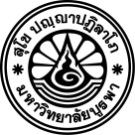 ส่วนงาน...................................................................................โทร........................................................................................ที่..........................................................................................วันที่..........................................................................................เรื่อง  ขออนุญาตใช้สนามกีฬาเรียน  รองอธิการบดีฝ่ายกิจการนิสิต		ด้วยข้าพเจ้า (นาย/นาง/นางสาว)..............................................................................................................ตำแหน่ง..................................................................................สังกัด.....................................................................................มีความประสงค์ขออนุญาตใช้สนามกีฬา................................................................................................................................เพื่อ........................................................................................................................................................................................ระหว่างวันที่................................เดือน..................................................พ.ศ......................เวลา........................................น.ถึงวันที่.........................................เดือน..................................................พ.ศ......................เวลา........................................น.เมื่อทำกิจกรรมเสร็จแล้ว ข้าพเจ้าจะดำเนินการดังนี้๑.  ทำความสะอาดสถานที่ที่จัดกิจกรรมและปิดน้ำ-ปิดไฟ ให้เรียบร้อย๒.  จัดสิ่งของในสถานที่ที่จัดกิจกรรมให้อยู่ในสภาพคงเดิม๓.  หากเกิดความเสียหายผู้ขอใช้จะต้องรับผิดชอบค่าใช้จ่ายตามอัตราที่มหาวิทยาลัยกำหนด๔.  ห้ามนำรถทุกชนิดเข้าในสนามเด็ดขาด		จึงเรียนมาเพื่อโปรดพิจารณาอนุญาตใช้สนามกีฬาดังกล่าวด้วย จักขอบคุณยิ่งการให้บริการสนามกีฬาคำสั่ง..............................................................      สามารถให้บริการได้..............................................................      ไม่สามารถให้บริการได้..............................................................ลงชื่อ.................................................................................................................(ผู้ช่วยศาสตราจารย์เอกวิทย์  โทปุรินทร์)หัวหน้างานบริหารสนามกีฬารองอธิการบดีฝ่ายกิจการนิสิต